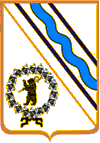 	Администрация Тутаевского муниципального района        ПОСТАНОВЛЕНИЕот 30.04.2019 № 309-пг.ТутаевОб утверждении отчета об исполнениибюджета городского поселения Тутаев за 1  квартал 2019 годаВ соответствии с  Бюджетным кодексом Российской Федерации,  Уставом Тутаевского муниципального района, Уставом городского поселения Тутаев, Положением о бюджетном устройстве и бюджетном процессе в  городском поселении Тутаев, утвержденным решением Муниципального Совета городского поселения Тутаев  от 13.12.2018 №22,  Администрация Тутаевского муниципального района ПОСТАНОВЛЯЕТ:1. Утвердить  отчет об исполнении бюджета городского поселения Тутаев за 1 квартал 2019 года:по общему объему доходов в соответствии с классификацией доходов бюджетов Российской Федерации в сумме 29 147 436 рублей; по расходам в соответствии с классификацией расходов бюджетов Российской Федерации в сумме 27 390 322 рубля;профицит бюджета в сумме 1 757 114 рублей.2. Утвердить отчет об исполнении бюджета городского поселения Тутаев  за 1 квартал 2019 года в соответствии с приложениями 1 - 7  к настоящему постановлению.3. Направить отчет об исполнении бюджета городского поселения Тутаев за 1 квартал 2019 года в Муниципальный Совет городского поселения Тутаев и МУ Контрольно-счетная палата Тутаевского муниципального района.4. Контроль за исполнением настоящего постановления возложить на заместителя Главы Администрации Тутаевского муниципального района по финансовым вопросам - директора департамента финансов администрации Тутаевского муниципального района Низову О.В.  5.Опубликовать настоящее постановление в Тутаевской массовой муниципальной газете «Берега».6. Настоящее  постановление  вступает в силу со дня подписания.Глава  Тутаевского муниципального района                                                                       Д.Р.ЮнусовИсполнение ведомственной структуры расходной части  бюджета  городского поселения Тутаев за 1 квартал 2019 годаИсполнение общего объема иных межбюджетных трансфертов, предоставляемых из бюджета городского поселения Тутаев бюджету Тутаевского муниципального района по направлениям использования за 1 квартал 2019 годаПояснительная запискак  постановлению Администрации Тутаевского муниципального района«Об утверждении отчета об исполнении бюджетагородского поселения Тутаев за 1 квартал 2019 года»Отчет об исполнении бюджета городского поселения Тутаев за 1 квартал 2019 года отражает кассовое исполнение бюджета городского поселения Тутаев (далее по тексту - бюджет поселения, городской бюджет). Кассовое исполнение бюджета поселения соответствует отчетным данным органа Федерального казначейства.Все мероприятия по исполнению бюджета городского поселения Тутаев за 1 квартал 2019 года осуществлялись в соответствии с Решением Муниципального Совета городского поселения Тутаев от 13.12.2018 № 21 «О бюджете городского поселения Тутаев на 2019 и плановый период 2020 и 2021 годов» и сводной бюджетной росписью бюджета поселения.   В ходе исполнения решения в течение 1 квартала 2019 года в установленном порядке вносилось  одно изменение,  которое утверждено решением  Муниципального Совета городского поселения Тутаев. Фактически бюджет поселения за 1 квартал 2019 года исполнен по доходам в сумме 29 147,4 тыс. рублей, что составляет 12,2% от запланированных, а фактические расходы за 1 квартал 2019 года составили 27 390,3 тыс. рублей или 11,2 % от плана.Дефицит (профицит) бюджетаБюджет городского поселения Тутаев за 1 квартал 2019 года исполнен с профицитом, который составил 1 757,1 тыс. рублей.Источники финансирования дефицита бюджета городского поселения ТутаевМуниципальный долг  бюджета городского поселения на 01.04.2019 года составляет  10 000 тыс. рублей. Фактический расход за I квартал 2019 года на обслуживание привлеченных кредитов (погашение процентов за пользование) для покрытия дефицита бюджета составил 352,2 тыс. рублей, а также  был частично погашен один  коммерческий кредит привлеченный в июле 2018 года, в размере 10  000 тыс. рублей. Остатки  средств на счете бюджета поселенияна 1 апреля  2019 годаНа 01.04.2019 года остатки на счете бюджета городского поселения Тутаев составили  3 066,7 тыс. рублей. Исполнение доходной части местного бюджетаПо итогам 1 квартала 2019 года плановое задание по доходам бюджета поселения  выполнено на 12,2%. В бюджет города зачислено доходов с учетом безвозмездных поступлений в сумме 29 147,44 тыс. рублей, при уточненных плановых бюджетных назначениях  238 086,44 тыс. рублей.По сравнению с показателями 2018 года общая сумма фактически поступивших доходов в 1 квартале 2019 года снизилась на 39 277,90 тыс. рублей или на 57,4%, в том числе:- объем налоговых и неналоговых доходов бюджета за 1 квартал 2019 года составил 22 299,33 тыс. рублей, или 20,4% к плановым назначениям (109 121,00 тыс. рублей), по сравнению с 1 кварталом 2018 годом поступление увеличилось на 27,5% или на 4 810,66 тыс. рублей, по сравнению с 1 кварталом 2017 года – увеличилось на 13,9% или на 2 725,43 тыс. рублей;- безвозмездные поступления в 1 квартале 2019 года зачислены в сумме 6 848,11 тыс. рублей, это составляет 5,3% от плана (128 965,44 тыс. рублей), по сравнению с 1 кварталом 2018 года безвозмездные поступления снизились на 86,6% или на 44 088,56 тыс. рублей, а  в сравнении с 1 кварталом 2017 года – снизились на 56,9% или на 9 051,99 тыс. рублей.Налоговые доходы в 1 квартале 2019 года составили 19 579,72 тыс. рублей (20,8% от плана в 94 017,00 тыс. рублей), за аналогичный период прошлого 2018 года – 15 809,85 тыс. рублей, в том  числе:- налог на доходы физических лиц за 1 квартал 2019 года составил 11 023,07 тыс. рублей или 24,6% от запланированной суммы в размере 44 860,00 тыс. рублей, за 1 квартал 2018 года – 9 205,71 тыс. рублей;- земельный налог в 1 квартале 2019 года получен в сумме 7 064,71 тыс. рублей, что составляет 23,2% от плановых показателей в размере 30 420,0 тыс. рублей, в 1 квартале 2018 года – 5 547,05 тыс. рублей, в том числе:- земельный налог с организаций в 1 квартале 2019 года получен в сумме 6 640,60 тыс. рублей, в 1 квартале 2018 года – в сумме 5 270,11 тыс. рублей;- земельный налог с физических лиц в 1 квартале 2019 года получен в сумме 424,11 тыс. рублей, в 1 квартале 2018 года – 276,94 тыс. рублей;- единый сельскохозяйственный налог в 1 квартале 2019 года получен в сумме 17,60 тыс. рублей, что составляет 15,6% от плана в размере 113,00 тыс. рублей, в 1 квартале 2018 года – 68,99 тыс. рублей;- налог на имущество физических лиц в 1 квартале 2019 года поступил в сумме 962,01 тыс.  рублей, что составляет 5,7% от плана в размере 16 717,00 тыс. рублей, в 1 квартале 2018 года – 585,11 тыс. рублей;- акцизы на нефтепродукты за 1 квартал 2019 года при плане 1 907,00 тыс. рублей фактически поступили в размере 512,33 тыс. рублей (26,9% от плана), за 1 квартал 2018 года – 403,00 тыс. рублей. Неналоговые доходы и прочие поступления в 1 квартале 2019 года составили 2 719,61 тыс. рублей (18,0% от плана в размере 15 104,00 тыс. рублей), в 1 квартале 2018 года – 1 678,82 тыс. рублей, в том числе:- доходы от использования имущества, находящегося в муниципальной собственности в 1 квартале 2019 года поступили в сумме 2 357,35 тыс. рублей или 17,1% от плановых назначений в размере 13 754,00 тыс. рублей, в 1 квартале 2018 года – 1 482,80 тыс. рублей;- доходы от продажи материальных и нематериальных активов в 1 квартале 2019 года поступили в сумме 198,39 тыс. рублей или 23,3% от плана в размере 850,00 тыс. рублей, в  1 квартале 2018 года – 169,27 тыс. рублей;- штрафы в бюджет городского поселения Тутаев в 1 квартале 2019 года поступили в сумме 108,61 тыс. рублей, что составляет 108,6% от плана 100,00 тыс. рублей, в 1 квартале 2018 года штрафы не поступали;- прочие неналоговые доходы бюджетов городских поселений в 1 квартале 2019 года поступили в сумме 55,26 тыс. рублей или 13,8% от плана в размере 400,0 тыс. рублей, в 1 квартале 2018 года – 25,90 тыс. рублей.Исполнение расходной части  бюджета городского поселения Тутаев         Исполнение расходной части бюджета городского поселения Тутаев за 1 квартал 2019 года осуществлялось согласно утвержденного бюджета городского поселения Тутаев и  сводной бюджетной росписи в пределах поступающих доходов и источников внутреннего финансирования дефицита бюджета городского поселения Тутаев  запланированных на 2019 год, и составило 27 390,3 тыс. рублей  или  11,2 % от утвержденного плана (243 480,1 тыс. рублей).В  1  квартале 2019 года из бюджета городского поселения Тутаев бюджету Тутаевского муниципального района были предоставлены межбюджетные трансферты в размере 24 384,9 тыс. рублей, что составляет 11 % от запланированных  годовых показателей (223 023,6  тыс. рублей). Перечисление межбюджетных трансфертов производилось в пределах сумм, необходимых для оплаты денежных обязательств по расходам получателей средств бюджета городского поселения Тутаев, в соответствии с предоставленными заявками.За  1 квартал 2019 года на финансирование мероприятий в рамках муниципальных  программ городского поселения Тутаев, из бюджетов всех уровней, фактически израсходовано – 18 586,9 тыс. рублей (9,3 % от плана). Плановые цифры на реализацию 10-и  муниципальных программ городского поселения Тутаев составляют  198 978,8 тыс. рублей, в том числе 101 746,4 тыс. рублей федеральные и областные средства.Исполнение расходной части бюджета городского поселения Тутаев  за  1 квартал 2019 года в разрезе муниципальных программ и непрограммных расходовМуниципальная программа «Формирование современной городской среды на территории городского поселения Тутаев»Основные  задачи реализации муниципальной программы:- реализация   проекта «Формирование комфортной городской среды»- реализация проектов создания комфортной городской среды в малых городах и исторических поселенияхОтветственный исполнитель – Администрация ТМР (МУ «Агентство по развитию ТМР»).Из всех источников финансирования на выполнение мероприятий муниципальной программы в 2019 году предусмотрены  бюджетные ассигнования в размере 83 022,0 тыс. рублей, в том числе из федерального бюджета – 62 5694,2 тыс. рублей; из бюджета Ярославской области –524,8 тыс. рублей. Кассовые расходы за 1 квартал 2019 года по программе не производились. Муниципальная программа «Благоустройство и озеленение территории городского поселения Тутаев» на 2018-2020 годыОсновные задачи реализации муниципальной программы:- благоустройство и озеленение  территории городского поселения Тутаев;- содержание и благоустройство мест захоронений.Ответственный исполнитель – Администрация ТМР (МУ «Агентство по развитию ТМР»).На выполнение мероприятий муниципальной программы в  2019 году предусмотрены  бюджетные ассигнования в размере 31 624,9 тыс. рублей. В рамках межбюджетных отношений муниципальная  программа за 1 квартал 2019 года реализована в сумме 9 397,7  тыс. рублей или 29,7 % от плана. Перечислены межбюджетные  трансферты на выполнение  мероприятий по:- оплате уличного освещения на территории г. Тутаев  в сумме -3 965,6 тыс. рублей;- оплате содержания сетей уличного освещения на территории г. Тутаев  в сумме -1 457,1 тыс. рублей;- обеспечение деятельности учреждения по благоустройству территории г. Тутаев (материалы, инструменты, заработная плата)  -3 803,9 тыс. рублей;- проверка  проектно-сметной документации  -171,0 тыс. рублей.Расходы по содержанию  и благоустройство мест захоронений не производились.Муниципальная программа «Развитие и содержание дорожного хозяйства на территории городского поселения Тутаев»Основная  задача муниципальной программы: - дорожная деятельность в отношении дорожной сети городского поселения Тутаев.Ответственный исполнитель – Администрация ТМР (МУ «Агентство по развитию ТМР»).Из всех источников финансирования на выполнение мероприятий муниципальной программы в 2019 году предусмотрены  бюджетные ассигнования в размере 90 846,6 тыс. рублей, в том числе из федерального бюджета – 7 962,2 тыс. рублей; из бюджета Ярославской области – 37 331,8 тыс. рублей. В рамках межбюджетных отношений муниципальная  программа за 1 квартал 2019 года реализована в сумме 8 197,1 тыс. рублей или 9,0 % от плана. Выполнены мероприятия по:проектирование соответствующих работ и проведение необходимых государственных экспертиз  - 208,1 тыс. рублей;содержанию автомобильных дорог местного значения – 2004,0 тыс. рублей;приобретение коммунальной техники – 810,4 тыс. рублей;осуществлению мероприятий по обеспечению безопасности дорожного движения на автодорогах местного значения – 268,6 тыс. рублей;осуществление иных мероприятий в отношении автодорог местного значения городского поселения – 4906,0 тыс. рублей, в том числе обеспечение деятельности организации: заработная плата, налоги, ГСМ .Муниципальная программа «Развитие субъектов малого и среднего предпринимательства городского поселения Тутаев»Основная задача реализации муниципальной программы:- предоставление поддержки  субъектам малого и среднего предпринимательства городского поселения Тутаев.Ответственный исполнитель – Управление экономического развития и инвестиционной политики Администрации ТМР.На выполнение мероприятий муниципальной программы в  2019 году предусмотрены  бюджетные ассигнования в размере 200,0 тыс. рублей. Кассовые расходы за 1 квартал 2019 года по программе не производились. Муниципальная   программа «Переселение граждан из  жилищного фонда, признанного непригодным для проживания, и (или)  жилищного фонда с высоким уровнем износа на территории городского поселения Тутаев»Основная задача  реализации муниципальной программы:- обеспечение благоустроенным  жильем граждан переселяемых из  непригодного для проживания жилищного фонда городского поселения Тутаев.Ответственный исполнитель – Управление жилищной  политики Администрации ТМР.На выполнение мероприятий муниципальной программы в  2019 году предусмотрены  бюджетные ассигнования в размере 2 968,0 тыс. рублей. Кассовые расходы за 1 квартал 2019 года по программе не производились. Муниципальная программа «Предоставление молодым семьям социальных выплат на приобретение (строительство) жилья»Основная задача реализации муниципальной программы:- поддержка молодых семей в приобретении (строительстве) жилья на территории  городского поселения Тутаев.Ответственный исполнитель – Администрация ТМР (Управление жилищной политики Администрации Тутаевского муниципального района).На выполнение мероприятий муниципальной программы в 2019 году были запланированы бюджетные ассигнования в размере 2 347,5 тыс. рублей из них 907,5 тыс. рублей средства федерального бюджета, 720,0 тыс. рублей – областные средства, 720,0 тыс. рублей средства поселения.За 1 квартал 2019 года кассовые расходы по программе не производились. Муниципальная программа «Поддержка граждан, проживающих на территории городского поселения Тутаевского муниципального района Ярославской области, в сфере ипотечного жилищного кредитования» Основная задача направления реализации муниципальной программы:- поддержка граждан, проживающих на территории городского поселения Тутаев, в сфере ипотечного жилищного кредитования.Ответственный исполнитель - Администрация ТМР (Управление жилищной политики Администрации Тутаевского муниципального района).На выполнение мероприятий муниципальной программы в 2019 году запланированы бюджетные ассигнования в размере 100,0 тыс. рублей - средства городского поселения Тутаев на возмещение части ежемесячных аннуитетных платежей по кредиту.За 1 квартал 2019 года кассовые расходы по данной программе не производились.Муниципальная программа «Обеспечение населения городского поселения Тутаев банными услугами»Основная задача  реализации муниципальной программы:- Развитие и доступность  банных услуг, для всех категорий граждан городского поселения Тутаев.Ответственный исполнитель – Центр управления жилищно-коммунальным комплексом Тутаевского МР. В рамках муниципальной программы в 2019 году запланированы  расходы на обеспечение мероприятий по организации населению услуг бань в общих отделениях. Годовая сумма бюджетных ассигнований  – 2 799,3 тыс. рублей (в правобережной части г. Тутаев – 699,3 тыс. рублей, в левобережной – 2 100 тыс. рублей).Фактические расходы за I квартал 2019 года составили 992,1 тыс. рублей (в правобережной части г. Тутаев (МУП «Русская баня») – 699,3 тыс. рублей, в левобережной (ООО «ПрогрессИнвест») – 292,9 тыс. рублей).Муниципальная программа «Градостроительная деятельность на территории городского поселения Тутаев»Основные задачи реализации муниципальной программы:- внесение изменений в документы территориального планирования и градостроительного зонирования городского поселения Тутаев;- разработка и актуализация схем инженерного обеспечения территории городского поселения Тутаев.На выполнение мероприятий муниципальной программы в  2019 году предусмотрены  бюджетные ассигнования в размере 1 350,0 тыс. рублей. Кассовые расходы  за I квартал 2019 года  по программе не производились. Муниципальная программа «Сохранение, использование и популяризация объектов культурного наследия на территории городского поселения Тутаев»Основные задачи реализации муниципальной программы:- разработка, согласование, утверждение проекта зон охраны объектов культурного наследия;- проведение историко-культурной экспертизы объектов культурного наследия.На выполнение мероприятий муниципальной программы в  2019 году предусмотрены  бюджетные ассигнования в размере 1 950,0 тыс. рублей. Кассовые расходы  за I квартал 2019 года по программе не производились. Непрограммные расходыНа выполнение мероприятий за счет непрограммных расходов на 2019 год  предусмотрено  44 501,3 тыс. рублей. Фактический расход составил 8 803,4 тыс. рублей 19,8 от плана.В состав фактически произведенных непрограммных расходов включены:-  расходы на содержание Председателя Муниципального Совета городского поселения Тутаев - 227,2 тыс. рублей (23 % от плана);- расходы  на обслуживание привлеченных кредитов (оплата процентов) для покрытия дефицита бюджета и погашение долговых обязательств –  352,2 тыс. рублей (19,1 % от плана);- взносы на капитальный ремонт жилых помещений муниципального жилищного фонда городского поселения Тутаев – 901,5 тыс. рублей (25 % от плана);- выплаты по обязательствам (исполнение судебных актов) – 532,6 тыс. рублей(31,4 % от плана); - межбюджетные трансферты бюджету Тутаевского муниципального района на осуществление части полномочий по решению вопросов местного значения – 6 789,9 тыс. рублей на:содержание органов местного самоуправления – 4 170,3 тыс. рублей (31 % от плана).обеспечение мероприятий по осуществлению внешнего муниципального контроля – 26,5 тыс. рублей (50 % от плана);управление, распоряжение имуществом, оценка недвижимости, признание прав и регулирование отношений по муниципальной собственности поселения – 18,0 тыс. рублей (4 % от плана), в том числе на оценку имущества и  земельных участков, а также технические планы на недвижимое имущество по следующим объектам: Опора воздушных линий электропередачи и размещения волоконно-оптического кабеля (правый берег);г. Тутаев, ул. Р.Люксембург, д. 51 2-эт. помещ. №37,43,44, 24-26; 1-эт. помещ. №33-38,1,2,3,5-7,24поддержка социально ориентированных некоммерческих организаций (СОНКО) – 350,0 тыс. рублей (70 % от плана), в том числе: - Тутаевский районный Совет ветеранов войны, труда, ВС и правоохранительных органов–246,0 тыс. рублей;  - Тутаевское отделение ЯООО ВОИ – 67,0 тыс. рублей;  - ОО многодетная семья «СемьЯ» – 27,0 тыс. рублей; - ТМО ЯОО ОООИ «Всероссийского ордена трудового красного знамени общество слепых» - 37,0 тыс. рублей;обеспечение мероприятий по содержанию  военно-мемориального комплекса пл. Юности – 63,5 тыс. рублей (21% от плана)обеспечение мероприятий по обеспечению работы речной переправы (окончательный расчет за 2018 год) – 565,2 тыс. рублей (10,3 % от плана.обеспечение мероприятий по сбору и переработке ливневых стоков на территории г. Тутаев – 581,8 тыс. рублей (20,0% от плана).обеспечение мероприятий по содержанию и ремонту муниципального жилищного фонда на территории г. Тутаев – 339,0 тыс. рублей (15,0% от плана), из них: обследование аварийного жилфонда – 149,0 тыс. рублей, ремонт входной двери в муниципальной квартире – 40,0 тыс. рублей, демонтаж и монтаж ВРУ 143,0 тыс. рублей, прочие работы -7,0 тыс. рублей.содержание и обслуживание спасательной станции – 513,1 тыс. рублей (26 % от плана).дополнительное пенсионное  обеспечение муниципальных служащих городского поселения Тутаев -162,5 тыс. рублей (22,2 % от плана).Приложение 1Приложение 1к Постановлению администрациик Постановлению администрацииТутаевского муниципального районаТутаевского муниципального районаот "30" апреля 2019 г. № 309-пот "30" апреля 2019 г. № 309-пОсновные характеристики исполнения бюджета городского поселения Тутаев за 1 квартал 2019 годаОсновные характеристики исполнения бюджета городского поселения Тутаев за 1 квартал 2019 годаОсновные характеристики исполнения бюджета городского поселения Тутаев за 1 квартал 2019 годаОсновные характеристики исполнения бюджета городского поселения Тутаев за 1 квартал 2019 годаПоказателиФактическое исполнение  за  1 квартал 2019 года                   Сумма, руб.Доходы всего29 147 436в том числе:Налоговые и неналоговые доходы, из них:22 299 330налоговые доходы бюджетов19 579 718неналоговые доходы и прочие поступления2 719 612Безвозмездные поступления6 848 106Расходы всего27 390 322в том числе:Администрация Тутаевского муниципального района27 163 128Муниципальный Совет городского поселения Тутаев227 194Условно утверждённые расходыРезультат исполнения бюджета 1 757 114(дефицит «-»,  профицит «+»)1 757 114Приложение 2Приложение 2Приложение 2Приложение 2к Постановлению администрациик Постановлению администрациик Постановлению администрациик Постановлению администрацииТутаевского муниципального районаТутаевского муниципального районаТутаевского муниципального районаТутаевского муниципального районаот "30" апреля 2019 г. № 309-пот "30" апреля 2019 г. № 309-пот "30" апреля 2019 г. № 309-пот "30" апреля 2019 г. № 309-пИсполнение доходов бюджета городского поселения Тутаев за 1 квартал 2019 года в соответствии с классификацией доходов бюджетов Российской ФедерацииИсполнение доходов бюджета городского поселения Тутаев за 1 квартал 2019 года в соответствии с классификацией доходов бюджетов Российской ФедерацииИсполнение доходов бюджета городского поселения Тутаев за 1 квартал 2019 года в соответствии с классификацией доходов бюджетов Российской ФедерацииИсполнение доходов бюджета городского поселения Тутаев за 1 квартал 2019 года в соответствии с классификацией доходов бюджетов Российской ФедерацииИсполнение доходов бюджета городского поселения Тутаев за 1 квартал 2019 года в соответствии с классификацией доходов бюджетов Российской ФедерацииИсполнение доходов бюджета городского поселения Тутаев за 1 квартал 2019 года в соответствии с классификацией доходов бюджетов Российской ФедерацииИсполнение доходов бюджета городского поселения Тутаев за 1 квартал 2019 года в соответствии с классификацией доходов бюджетов Российской ФедерацииИсполнение доходов бюджета городского поселения Тутаев за 1 квартал 2019 года в соответствии с классификацией доходов бюджетов Российской ФедерацииИсполнение доходов бюджета городского поселения Тутаев за 1 квартал 2019 года в соответствии с классификацией доходов бюджетов Российской ФедерацииИсполнение доходов бюджета городского поселения Тутаев за 1 квартал 2019 года в соответствии с классификацией доходов бюджетов Российской ФедерацииКод бюджетной классификации РФКод бюджетной классификации РФКод бюджетной классификации РФКод бюджетной классификации РФКод бюджетной классификации РФКод бюджетной классификации РФКод бюджетной классификации РФКод бюджетной классификации РФНазвание доходаФактическое исполнение  за  1 квартал 2019 года   Сумма,руб.АдминистратораГруппыПодгруппыСтатьяПодстатьяЭлемент доходовгруппа подвида дохода бюджетованалитическая группа подвида доходов бюджетаНазвание доходаФактическое исполнение  за  1 квартал 2019 года   Сумма,руб.00010000000000000000Налоговые и неналоговые доходы22 299 33000010100000000000000Налоги на прибыль, доходы11 023 07418210102000010000110Налог на доходы физических лиц11 023 07410010300000000000000Налоги на товары (работы, услуги), реализуемые на территории Российской Федерации512 32610010302000010000110Акцизы по подакцизным товарам (продукции), производимым на территории Российской Федерации512 32600010500000000000000Налоги на совокупный доход17 60118210503000010000110Единый сельскохозяйственный налог17 60100010600000000000000Налоги на имущество8 026 71718210601000000000110Налог на имущество физических лиц962 00718210606000000000110Земельный налог7 064 71000011100000000000000Доходы от использования имущества, находящегося в государственной и муниципальной собственности2 357 34900011105000000000120Доходы, получаемые в виде арендной либо иной платы за передачу в возмездное пользование государственного и муниципального имущества(за исключением имущества бюджетных и автономных учреждений, а также имущества государственных и муниципальных унитарных предприятий, в том числе казенных)793 92200011105010000000120Доходы, получаемые в виде арендной  платы за земельные участки, государственная собственность на которые не разграничена, а также средства от продажи права на заключение договоров аренды указанных земельных участков671 93300011105020000000120Доходы, получаемые в виде арендной платы за земли после разграничения государственной собственности на землю, а также средства от продажи права на заключение договоров аренды указанных земельных участков (за исключением земельных участков бюджетных и автономных учреждений)89 67300011105070000000120Доходы от сдачи в аренду имущества, составляющего казну городских поселений (за исключением земельных участков)32 31700011109000000000120Прочие доходы от использования имущества и прав, находящихся в государственной и муниципальной собственности (за исключением имущества бюджетных и автономных учреждений, а также имущества государственных и муниципальных унитарных предприятий, в том числе казенных)1 563 42700011109040000000120Прочие поступления от использования имущества, находящегося в государственной и муниципальной собственности (за исключением имущества бюджетных и автономных учреждений, а также имущества государственных и муниципальных унитарных предприятий, в том числе казенных)1 563 42700011400000000000000Доходы от продажи материальных и нематериальных активов198 38700011406000000000430Доходы от продажи земельных участков, находящихся в государственной и муниципальной собственности198 38700011406010000000430Доходы от продажи земельных участков, государственная собственность на которые не разграничена58 37900011406020000000430Доходы от продажи земельных участков, государственная собственность на которые разграничена (за исключением земельных участков бюджетных и автономных учреждений)140 00800011600000000000000Штрафы, санкции, возмещение ущерба108 61200011651000020000000Денежные взыскания (штрафы), установленные законами субъектов Российской Федерации за несоблюдение муниципальных правовых актов108 6120001170000000000000000Прочие неналоговые доходы55 2640001170500000000000180Прочие неналоговые доходы55 2640001170505013130000180Прочие неналоговые доходы бюджетов городских поселений55 26400020000000000000000Безвозмездные поступления6 848 10600020200000000000000Безвозмездные поступления от других бюджетов бюджетной системы Российской Федерации6 807 00000020210000000000150Дотации бюджетам бюджетной системы Российской Федерации6 807 00095520215001000000150Дотации на выравнивание бюджетной обеспеченности6 807 00000021800000000000000Доходы бюджетов бюджетной системы Российской Федерации от возврата остатков субсидий, субвенций и иных межбюджетных трансфертов, имеющих целевое назначение, прошлых лет822 11800021800000000000150Доходы бюджетов бюджетной системы Российской Федерации от возврата бюджетами бюджетной системы Российской Федерации остатков субсидий, субвенций и иных межбюджетных трансфертов, имеющих целевое назначение, прошлых лет, а также от возврата организациями остатков субсидий прошлых лет822 11800021860010130000150Доходы бюджетов городских поселений от возврата остатков субсидий, субвенций и иных межбюджетных трансфертов, имеющих целевое назначение, прошлых лет из бюджетов муниципальных районов822 11800021900000000000000Возврат остатков субсидий, субвенций и иных межбюджетных трансфертов, имеющих целевое назначение, прошлых лет-781 01200021900000130000150Возврат остатков субсидий, субвенций и иных межбюджетных трансфертов, имеющих целевое назначение, прошлых лет из бюджетов городских поселений-781 01200021925064130000150Возврат остатков субсидий на государственную поддержку малого и среднего предпринимательства, включая крестьянские (фермерские) хозяйства, из бюджетов городских поселений000021925527130000150Возврат остатков субсидий на государственную поддержку малого и среднего предпринимательства, включая крестьянские (фермерские) хозяйства, а также на реализацию мероприятий по поддержке молодежного предпринимательства из бюджетов городских поселений-781 012ИТОГО29 147 436Приложение 3Приложение 3Приложение 3к Постановлению администрациик Постановлению администрациик Постановлению администрацииТутаевского муниципального районаТутаевского муниципального районаТутаевского муниципального районаот "30" апреля 2019 г. № 309-пот "30" апреля 2019 г. № 309-пот "30" апреля 2019 г. № 309-пИсполнение  расходной части бюджета  городского поселения Тутаев по разделам и подразделам классификации расходов бюджетов Российской Федерации за 1 квартал  2019 годаИсполнение  расходной части бюджета  городского поселения Тутаев по разделам и подразделам классификации расходов бюджетов Российской Федерации за 1 квартал  2019 годаИсполнение  расходной части бюджета  городского поселения Тутаев по разделам и подразделам классификации расходов бюджетов Российской Федерации за 1 квартал  2019 годаКодНаименованиеФактическое исполнение  за  1 квартал 2019 года   Сумма, руб.0100ОБЩЕГОСУДАРСТВЕННЫЕ ВОПРОСЫ5 388 0990103Функционирование законодательных (представительных) органов государственной власти и представительных органов муниципальных образований227 1940106Обеспечение деятельности финансовых, налоговых и таможенных органов и органов финансового (финансово-бюджетного) надзора26 5480113Другие общегосударственные вопросы5 134 3580300НАЦИОНАЛЬНАЯ БЕЗОПАСНОСТЬ И ПРАВООХРАНИТЕЛЬНАЯ ДЕЯТЕЛЬНОСТЬ513 1300309Защита населения и территории от последствий чрезвычайных ситуаций природного и техногенного характера, гражданская оборона513 1300400НАЦИОНАЛЬНАЯ ЭКОНОМИКА8 762 3170408Транспорт565 2000409Дорожное хозяйство8 197 1170500ЖИЛИЩНО-КОММУНАЛЬНОЕ ХОЗЯЙСТВО12 212 1160501Жилищное хозяйство1 240 4760502Коммунальное хозяйство1 573 9800503Благоустройство9 397 6591000СОЦИАЛЬНАЯ ПОЛИТИКА162 4741001Пенсионное обеспечение162 4741300ОБСЛУЖИВАНИЕ ГОСУДАРСТВЕННОГО И МУНИЦИПАЛЬНОГО ДОЛГА 352 1861301Обслуживание внутреннего государственного и муниципального долга352 186ИТОГОИТОГО27 390 322ПРОФИЦИТ/ДЕФИЦИТПРОФИЦИТ/ДЕФИЦИТ1 757 114Приложение 4Приложение 4Приложение 4к Постановлению администрациик Постановлению администрациик Постановлению администрацииТутаевского муниципального районаТутаевского муниципального районаТутаевского муниципального районаот "30" апреля 2019 г. № 309-пот "30" апреля 2019 г. № 309-пот "30" апреля 2019 г. № 309-пИсполнение источников внутреннего финансирования дефицита бюджета                                    городского поселения Тутаев за 1 квартал 2019 годаИсполнение источников внутреннего финансирования дефицита бюджета                                    городского поселения Тутаев за 1 квартал 2019 годаИсполнение источников внутреннего финансирования дефицита бюджета                                    городского поселения Тутаев за 1 квартал 2019 годаКодНазваниеФактическое исполнение  за  1 квартал 2019 года   Сумма, руб.000 01 02 00 00 00 0000 000Кредиты кредитных организаций в валюте Российской Федерации-10 000 000000 01 02 00 00 00 0000 700Получение кредитов от кредитных организаций в валюте Российской Федерации0950 01 02 00 00 13 0000 710Получение кредитов от кредитных организаций бюджетами городских поселений в валюте Российской Федерации0000 01 02 00 00 00 0000 800Погашение кредитов от кредитных организаций в валюте Российской Федерации10 000 000950 01 02 00 00 13 0000 810Погашение бюджетами  городских поселений кредитов от кредитных организаций в валюте Российской Федерации10 000 000000 01 05 00 00 00 0000 000Изменение остатков средств на счетах по учёту средств бюджетов8 242 886000  01 05 02 01 13 0000 510Увеличение прочих остатков денежных средств бюджетов  городских поселений29 147 436000  01 05 02 01 13 0000 610Уменьшение прочих остатков денежных средств бюджетов  городских поселений37 390 322Итого источников внутреннего финансированияИтого источников внутреннего финансирования-1 757 114Приложение 5к Постановлению администрацииТутаевского муниципального районаот "30" апреля 2019 г. № 309-пНаименованиеГлавный расп., расп.Функ. кл.Целевая статьяЦелевая статьяВид. расх.Фактическое исполнение  за  1 квартал 2019 года   Сумма, руб.НаименованиеГлавный расп., расп.Функ. кл.Пр-маНаправ.Вид. расх.Фактическое исполнение  за  1 квартал 2019 года   Сумма, руб.Администрация Тутаевского муниципального района95027 163 128Обеспечение деятельности финансовых, налоговых и таможенных органов и органов финансового (финансово-бюджетного) надзора010626 548Непрограммные расходы бюджета40.0.0026 548Межбюджетные трансферты на обеспечение мероприятий по осуществлению внешнего муниципального контроля2938626 548Межбюджетные трансферты50026 548Другие общегосударственные вопросы01135 134 358Непрограммные расходы бюджета40.0.005 134 358Выплаты по обязательствам муниципального образования20130532 636Иные бюджетные ассигнования800532 636Межбюджетные трансферты на содержание органов местного самоуправления 290164 170 270Межбюджетные трансферты5004 170 270Межбюджетные трансферты на обеспечение мероприятий по управлению, распоряжению имуществом, оценка недвижимости, признанию прав и регулированию отношений по муниципальной собственности поселения 2902618 000Межбюджетные трансферты50018 000Межбюджетные трансферты на обеспечение поддержки деятельности социально-ориентированных некоммерческих организаций29516350 000Межбюджетные трансферты500350 000Межбюджетные трансферты на обеспечение мероприятий по содержанию  военно- мемориального комплекса пл.Юности2968663 451Межбюджетные трансферты50063 451Защита населения и территории от последствий чрезвычайных ситуаций природного и техногенного характера, гражданская оборона0309513 130Непрограммные расходы бюджета40.0.00513 130Межбюджетные трансферты на обеспечение содержания и организации деятельности аварийно-спасательных служб и (или) аварийно-спасательных формирований на территории поселения29566513 130Межбюджетные трансферты500513 130Транспорт0408565 200Непрограммные расходы бюджета40.0.00565 200Межбюджетные трансферты на обеспечение мероприятий по осуществлению грузопассажирских  перевозок на речном транспорте29166565 200Межбюджетные трансферты500565 200Дорожное хозяйство04098 197 117Муниципальная программа «Развитие и содержание дорожного хозяйства на территории  городского поселения Тутаев» 03.0.008 197 117Дорожная деятельность в отношении дорожной сети   городского поселения Тутаев 03.0.018 197 117Межбюджетные трансферты на обеспечение   мероприятий в области  дорожного хозяйства  на  ремонт и содержание автомобильных дорог290863 022 476Межбюджетные трансферты5003 022 476Межбюджетные трансферты на обеспечение   мероприятий в области  дорожного хозяйства  по повышению безопасности дорожного движения29096268 623Межбюджетные трансферты500268 623Межбюджетные трансферты на обеспечение содержания и организации деятельности в области  дорожного хозяйства296964 906 017Межбюджетные трансферты5004 906 017Жилищное хозяйство05011 240 476Непрограммные расходы бюджета40.0.001 240 476Взнос на капитальный  ремонт  жилых помещений муниципального жилищного фонда20090901 476Закупка товаров, работ и услуг для обеспечения государственных (муниципальных) нужд200901 476Межбюджетные трансферты на обеспечение мероприятий по содержанию,  реконструкции и капитальному ремонту муниципального жилищного фонда29376339 000Межбюджетные трансферты500339 000Коммунальное хозяйство05021 573 980Муниципальная программа «Обеспечение населения городского поселения Тутаев банными услугами» 08.0.00992 139Обеспечение развития и доступности банных услуг для всех категорий граждан  городского поселения Тутаев08.0.01992 139Обеспечение мероприятий по организации населению услуг бань в общих отделениях20170992 139Иные бюджетные ассигнования800992 139Непрограммные расходы бюджета40.0.00581 841Межбюджетные трансферты на обеспечение мероприятий по переработке и утилизации ливневых стоков29616581 841Межбюджетные трансферты500581 841Благоустройство05039 397 659Муниципальная программа «Благоустройство и озеленение территории городского поселения Тутаев» 02.0.009 397 659Благоустройство и озеленение  территории городского поселения Тутаев02.0.019 397 659Межбюджетные трансферты на обеспечение мероприятий по уличному освещению292363 965 645Межбюджетные трансферты5003 965 645Межбюджетные трансферты на обеспечение мероприятий по техническому содержанию, текущему и капитальному ремонту сетей уличного освещения292461 457 127Межбюджетные трансферты5001 457 127Межбюджетные трансферты на содержание и организацию деятельности по благоустройству на территории поселения292563 803 851Межбюджетные трансферты5003 803 851Межбюджетные трансферты на обеспечение мероприятий в области благоустройства и озеленения29266171 036Межбюджетные трансферты500171 036Пенсионное обеспечение1001162 474Непрограммные расходы бюджета40.0.00162 474Межбюджетные трансферты на дополнительное пенсионное  обеспечение муниципальных служащих городского поселения Тутаев29756162 474Межбюджетные трансферты500162 474Обслуживание внутреннего государственного и муниципального долга1301352 186Непрограммные расходы бюджета40.0.00352 186Обслуживание внутренних долговых обязательств20050352 186Обслуживание государственного долга Российской Федерации700352 186Муниципальный Совет городского поселения Тутаев993227 194Функционирование законодательных (представительных) органов государственной власти и представительных органов муниципальных образований0103227 194Непрограммные расходы бюджета40.0.00227 194Содержание Председателя Муниципального Совета городского поселения Тутаев20010227 194Расходы на выплаты персоналу в целях обеспечения выполнения функций государственными (муниципальными) органами, казенными учреждениями, органами управления государственными внебюджетными фондами100227 194ИТОГО27 390 322Приложение 6Приложение 6Приложение 6к Постановлению администрациик Постановлению администрациик Постановлению администрацииТутаевского муниципального районаТутаевского муниципального районаТутаевского муниципального районаот "30" апреля 2019 г. № 309-пот "30" апреля 2019 г. № 309-пот "30" апреля 2019 г. № 309-пИсполнение бюджета городского поселения Тутаев по программам и непрограммным расходам бюджета за 1 квартал 2019 годаИсполнение бюджета городского поселения Тутаев по программам и непрограммным расходам бюджета за 1 квартал 2019 годаИсполнение бюджета городского поселения Тутаев по программам и непрограммным расходам бюджета за 1 квартал 2019 годаНаименование Код программыФактическое исполнение  за  1 квартал 2019 года   Сумма, руб.Наименование Код программыФактическое исполнение  за  1 квартал 2019 года   Сумма, руб.Муниципальная программа «Благоустройство и озеленение территории городского поселения Тутаев» 02.0.009 397 659Благоустройство и озеленение  территории городского поселения Тутаев02.0.019 397 659Муниципальная программа «Развитие и содержание дорожного хозяйства на территории  городского поселения Тутаев» 03.0.008 197 117 Дорожная деятельность в отношении дорожной сети   городского поселения Тутаев 03.0.018 197 117Муниципальная программа «Обеспечение населения городского поселения Тутаев банными услугами» 08.0.00992 139Обеспечение развития и доступности банных услуг для всех категорий граждан  городского поселения Тутаев08.0.01992 139ИТОГО18 586 915Непрограммные расходы бюджета40.0.008 803 407Всего27 390 322Приложение 7к Постановлению администрацииТутаевского муниципального районаот "30" апреля 2019 г. № 309-пНаименование межбюджетного трансфертаКод направления расходов                                                                               Фактическое исполнение  за  1 квартал 2019 года                      Сумма, руб.Межбюджетные трансферты на обеспечение мероприятий по управлению, распоряжению имуществом, оценка недвижимости, признанию прав и регулированию отношений по муниципальной собственности поселения 2902618 000Межбюджетные трансферты на обеспечение мероприятий по осуществлению внешнего муниципального контроля2938626 548Межбюджетные трансферты на обеспечение мероприятий по содержанию  военно- мемориального комплекса пл.Юности2968663 451Межбюджетные трансферты на дополнительное пенсионное  обеспечение муниципальных служащих городского поселения Тутаев29756162 474Межбюджетные трансферты на обеспечение мероприятий в области благоустройства и озеленения29266171 036Межбюджетные трансферты на обеспечение   мероприятий в области  дорожного хозяйства  по повышению безопасности дорожного движения29096268 623Межбюджетные трансферты на обеспечение мероприятий по содержанию,  реконструкции и капитальному ремонту муниципального жилищного фонда29376339 000Межбюджетные трансферты на обеспечение поддержки деятельности социально-ориентированных некоммерческих организаций29516350 000Межбюджетные трансферты на обеспечение содержания и организации деятельности аварийно-спасательных служб и (или) аварийно-спасательных формирований на территории поселения29566513 130Межбюджетные трансферты на обеспечение мероприятий по осуществлению грузопассажирских  перевозок на речном транспорте29166565 200Межбюджетные трансферты на обеспечение мероприятий по переработке и утилизации ливневых стоков29616581 841Межбюджетные трансферты на обеспечение мероприятий по техническому содержанию, текущему и капитальному ремонту сетей уличного освещения292461 457 127Межбюджетные трансферты на обеспечение   мероприятий в области  дорожного хозяйства  на  ремонт и содержание автомобильных дорог290863 022 476Межбюджетные трансферты на содержание и организацию деятельности по благоустройству на территории поселения292563 803 851Межбюджетные трансферты на обеспечение мероприятий по уличному освещению292363 965 645Межбюджетные трансферты на содержание органов местного самоуправления 290164 170 270Межбюджетные трансферты на обеспечение содержания и организации деятельности в области  дорожного хозяйства296964 906 017ВСЕГО24 384 690